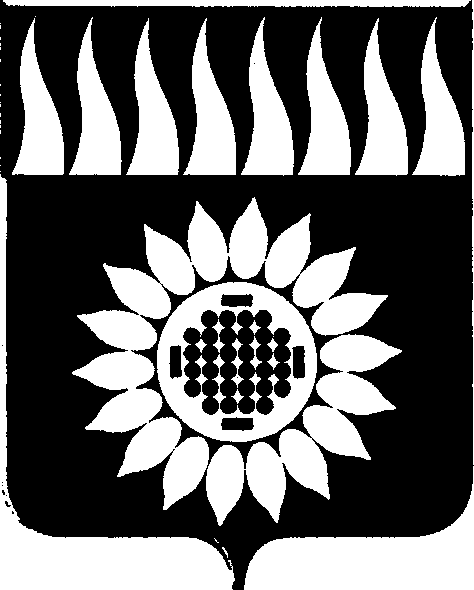 ГОРОДСКОЙ ОКРУГ ЗАРЕЧНЫЙД У М Аседьмой созыв_____________________________________________________________________________________________________ДЕВЯТОЕ ОЧЕРЕДНОЕ ЗАСЕДАНИЕР Е Ш Е Н И Е  31.03.2022 № 40-Р Об избрании    председателя     Думы городского   округа Заречный седьмого созыва       	  В соответствии со ст. 24 Устава городского округа Заречный, ст. 23 Регламента Думы городского округа Заречный  Дума решила:          1. Избрать председателем Думы городского округа Заречный седьмого созыва Кузнецова Андрея Анатольевича.          2. Настоящее решение вступает в силу с момента его принятия.          3. Опубликовать настоящее решение в установленном порядке.Заместитель председателя Думы городского округа                            Д.В. Сарнацкий